CURRICULUM VITAECAREER GOALSTo be associated with a professional organization that inspires and brings out the skills of its human resources to an optimum level that leads a definite growth career and to use the best of my knowledge and ability for achieving the targets asset forth. To work in a challenging and friendly atmosphere with ample opportunity for learning, professional development and an opportunity for quantifiable contribution to the organizationPERSONNEL SKILLSGood Team Player and excellent in Interpersonal and communication skill.Ability to learn and accept responsibility.Patience and hard working.Punctual and sincere.Ability to work in any working conditions.High level of confidence, integrity & commitment.Excellent communication & interpersonal skills.Excellent customer service and administration skills.EMPLOYMENT HISTORYStore Keeper –  OS of Oman          		                  2003-2006FMCG Supervisor–	    2007-To2012OFFICE DRIVER & debt collecter- 	2012to 2019   Valid Driving License  in UAE(manual)STRENGTH Good Communication Skills. Can act on my own initiative. Proactive, Team player, Optimistic with good listening ability, can deal with all level of personnel.Adaptable to different situations & different work atmospheres.Ability to learn quickly when facing new problems, a relentless and versatile learner, skilled to analyze both success and failures for clues of improvements.Untarnished integrity, dedication to duty and a high sense of loyalty to the organization. Can handle any accounting software with little guidance.	EDUCATIONPERSONAL INFORMATIONDate of Birth					:  10.2.1976 Nationality					:   IndianMarital Status					:  Married Visa Status					:  visitvisaLanguage Known				:  English, Malayalam,Thamizh,  Arabic  HindiDECLARATION	I hereby declare that all the information given above is true and correct to the best of my knowledge and belief.Place: AjmanDate:									NIZAR NIZAR Email: nizar-393275@2freemail.com p hoto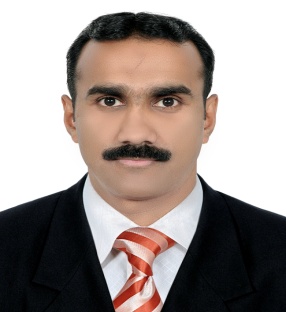 DegreeInstitutionYear of passS S L CSt Thomas H S  Koorachund1990Pre Degree(+2)University of Calicut ,Calicut ,India1992